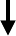 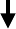 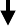 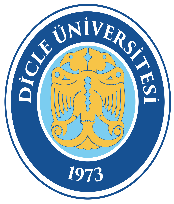 DİCLE ÜNİVERSİTESİKefalet Ve Yüklenme Senedi İadesiİş Akış ŞemasıDoküman Kodu: SDB-İA-61DİCLE ÜNİVERSİTESİKefalet Ve Yüklenme Senedi İadesiİş Akış ŞemasıYürürlük Tarihi: 05.10.2022DİCLE ÜNİVERSİTESİKefalet Ve Yüklenme Senedi İadesiİş Akış ŞemasıRevizyon Tarihi/No: 00